1.Обој и запиши колико је предмета на слици, као што је започето.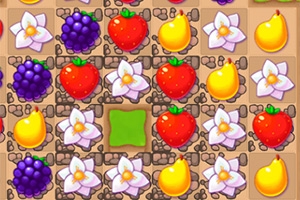 Нацртај одговарајући број кругова Упиши бројеве тако да резултат буде 20. На основу слике, гледајући с лева на десно, на линији напиши која је особа по реду која носи: 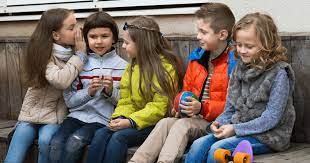  ___________     ___________    _______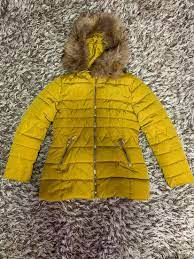 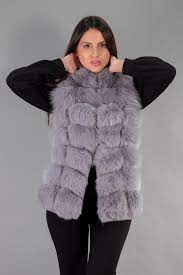 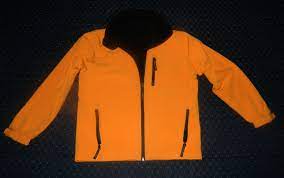 Запиши први претходник (број који је испред)  датог броја.Запиши први следбеник (број који је иза) датог броја.	\Израчунај у означеном пољу и обој слику према упутству. 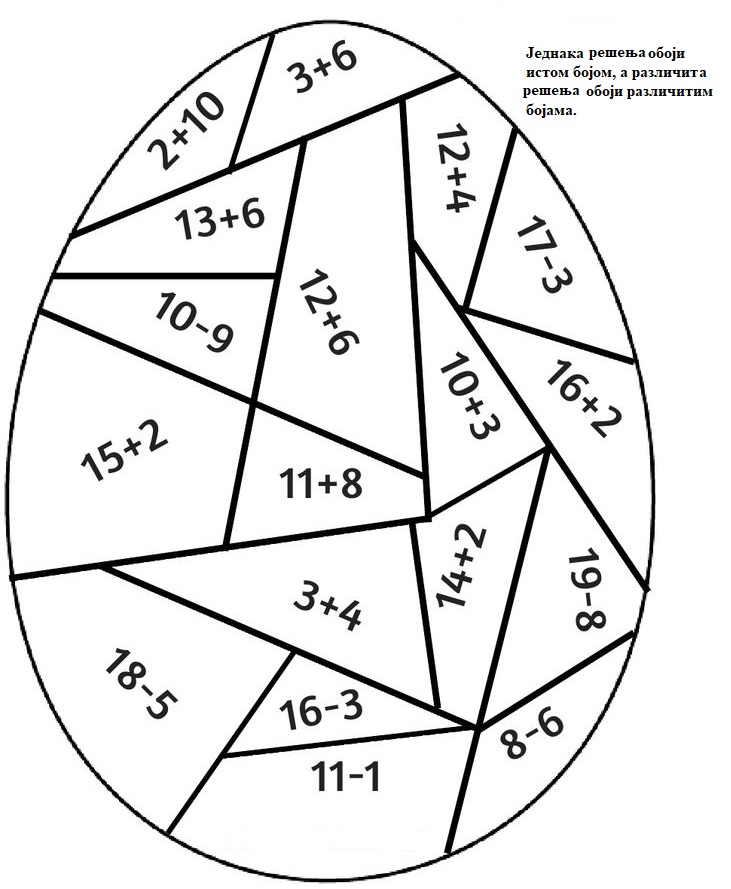 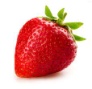 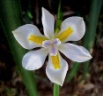 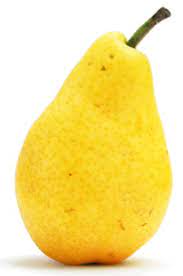 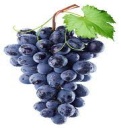 